Foirm Iarratais 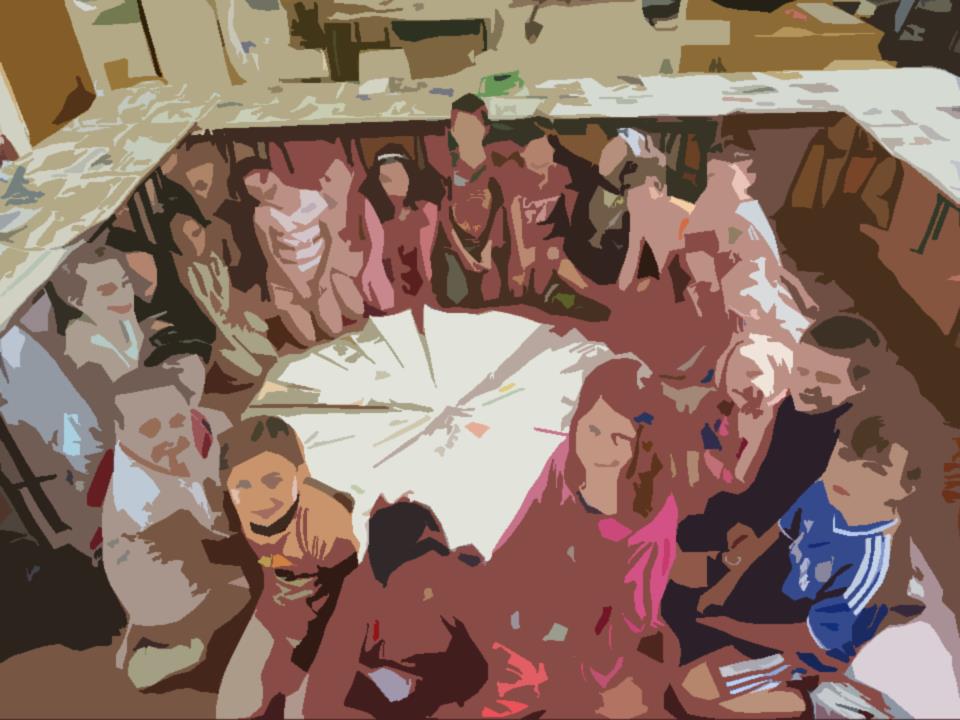 Application Form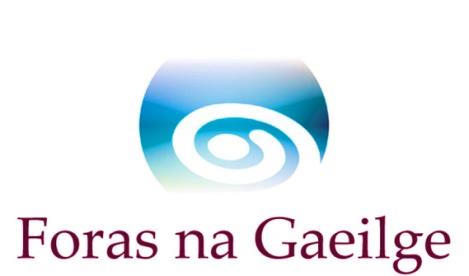 Seicliosta  Checklist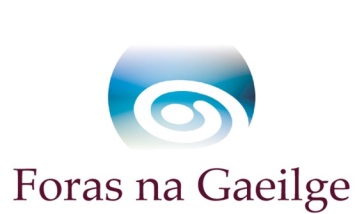 Dícháileofar d’iarratas  mura bhfuil gach rud ón seicliosta thíos curtha leis, ach amháin má thagtar ar réiteach eile chun shástacht Fhoras na Gaeilge. Má shíleann tú nach mbaineann aon rud ar an seicliosta leat, molaimid duit teagmháil a dhéanamh le hoifigigh Fhoras na Gaeilge sula gcuirfidh tú an t-iarratas isteach. Tabhair faoi deara go gcaithfidh tú gach rud a chur ar fáil leis an iarratas seo, fiú má tá siad curtha chuig Foras na Gaeilge roimhe.Your application will be disqualified if everything from the checklist below is not sent with it, unless an agreement is reached to the satisfaction of Foras na Gaeilge.  If you think that any item from the checklist does not pertain to you, we advise you to contact Foras na Gaeilge officers before you submit the application.Please note that you must supply every item, even if previously submitted to Foras na Gaeilge.ADMHÁIL  RECEIPTMolaimid duit na Treoirlínte a léamh go cúramach sula gcomhlánóidh tú an fhoirm iarratais seo. Tá roinnt athruithe déanta sa scéim seo i mbliana. Níl cead ach iarratas amháin a dhéanamh ar son eagraíocht ar bith.We recommend you read the Guidelines carefully before completing this application form. Several changes have been made to this scheme this year. Only one application may be submitted per organisation.Deimhním go gcomhlíonann an eagraíocht critéir cháilitheacha uile na scéime (cuir tic)I confirm that the organisation fulfils all qualifying criteria for the scheme (enter tick)8.  Ainm na n-imeachtaí      Name of events                                           ___________________________________________________9.  Dátaí na n-imeachtaí      Dates of events                                           ___________________________________________________10. Costas iomlán an tionscadail      Total cost of project	 €/£ ______________________________  11. Méid an deontais atá á lorg ó Fhoras na Gaeilge:       Amount of grant sought from Foras na Gaeilge: €/£  ______________________________Don oifig amháin Office use only:Síniú: ____________________________	Dáta: ____________________________(thar ceann Fhoras na Gaeilge)14.  Foireann StaffDearbhaím thar ceann na stiúrthóirí go mbeidh gach ball foirne a bheidh ag plé leis na daoine óga le linn an imeachta/na n-imeachtaí cáilithe mar is cuí agus go mbeidh grinnfhiosrúchán déanta airI confirm on behalf of the directors that each member of staff who will be dealing with the young people during the event(s) will be appropriately qualified and vetted  Dearbhaím I confirm □15. An bhfuil d’eagraíocht cláraithe le Access NI nó le scátheagras (ó thuaidh amháin)? Tabhair sonraí le do thoil.Is your organisation registered with Access NI or with an umbrella organisation (in the north only)? Please give details.______________________________________________________________________________________________________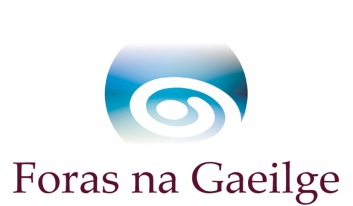 Sonraí na n-imeachtaí Details of events:27.  Clár na n-imeachtaí       Programme of eventsTá an scéim seo ag freastal ar dhaoine óga le Gaeilge agus daltaí gaelscoile  This scheme caters for young people with Irish and Gaelscoil pupilsTá an scéim seo ag freastal ar dhaoine óga atá ag foghlaim nó atá ar bheagán GaeilgeThis scheme caters for young people who are learning or who have little IrishCuir tic sa dá bhosca má tá meascán ann  Tick both boxes if there is a mixtureNí mór na nithe seo a leanas a chur san áireamh do gach imeacht agus gníomh:Each of the following must be included for each event and activity:Sonraí an imeachta agus an ghnímh Details of event and activityFad gach imeachta (am tosaithe/am críochnaithe) Length of each event/activity (start time/end time)Cuspóir foghlama (i.e. cad é a bheidh foghlamtha ag an duine óg) Learning objective (i.e. what will the young person have learned?)Úsáid leathanaigh bhreise más gá Use additional pages if necessaryTabhair faoi deara, go gcaithfidh ar a laghad 12 sheisiún a bheith i ngach clár imeachtaí mar a shonraítear sna critéir cháilitheacha (féach pointe 9).Please note, there must be last at least 12 sessions in all programmes as outlined in the accompanying qualifying criteria (see point 9).Is féidir leanúint ar leathanach eile más gá.Má bhíonn aon athrú ar an gclár ama seo, ó thaobh laethanta, dátaí, ná imeachtaí de, nó líon na ndaoine óga, caithfidh do ghrúpa sin a aontú i scríbhinn le Foras na Gaeilge.Continue on additional page if necessary.If there are any changes in this programme, as to days, dates or events, or number of young people, your group must agree this in writing with Foras na Gaeilge.28.  Costas iomlán réamh-mheasta  na n-imeachtaí:        Projected total  cost of Events: NB.  Ní cheadaítear íocaíochtaí le hairgead tirim – Payments in cash are not permissible 31. Tabhair cuntas, le do thoil, ar an líon daoine atá cláraithe cheana féin le Líofa, na bearta a dhéanfaidh an eagraíocht nó an coiste le go mbeidh níos mó daoine fásta ag clárú le Líofa le linn shaolré an tionscadail, agus an sprioc do líon na ndaoine a bheidh cláraithe le linn shaolré an tionscadail.Please give an account of the number of people already registered with Líofa, the steps that will be taken by the organisation or the committee to increase the numbers of adults registering with Líofa  during the life span of the project, and the target for the numbers to be registered during the life span of the project.32. An bhfuil coimhlint leasa ag aon bhall foirne de chuid Fhoras na Gaeilge nó aon chomhalta boird de chuid Fhoras na Gaeilge i leith an iarratais seo? Má tá tabhair sonraí le do thoil.       Does any member of staff or board member of Foras na Gaeilge have a conflict of interests regarding this application? If yes, please give details.Tá Yes        Níl NoMá tá If  yes:Ainm an duine Name of person ___________________________________DEARBHÚ DECLARATIONNí ghlacfar le hiarratas ar bith gan an dearbhú seo a bheith sínithe ag an teagmhálaí, ag coisteoir agus ag finné neamhspleách (duine gairmiúil nach ball/fostaí den eagraíocht agus nach gaol é/í). No application will be accepted without this declaration signed by the contact, a committee member and an independent witness (a professional who is not a member/employee of the organisation or a relative).Dearbhaímid go bhfuil an t-eolas atá san iarratas seo cruinn ceart. Tuigimid go ndícháileofar an t-iarratas má tá aon eolas míchruinn tugtha. We declare that the information in this application is accurate and correct. We understand that the application will be disqualified if any inaccurate information is given. Teagmhálaí ContactSíniú Signature ___________________________________ Dáta Date ___________Stádas san eagraíocht Status in organisation ______________________________Committee Member CoisteoirAinm i mbloclitreacha  Name in block capitals______________________________Síniú Signed: ___________________________________ Dáta Date: ___________Stádas san Eagras Status in Organisation: ______________________________Finné Neamhspleách Independent WitnessAinm i mbloclitreacha  Name in block capitals:______________________________Gairm Profession: ________________________________________Uimhir ghutháin Tel. No.: _________________________________________Síniú Signed: ________________________________  Dáta Date: _____________Sonraí Teagmhála:Contact Details:Scéim na nImeachtaí Óige Youth Events SchemeForas na GaeilgeTeach an Gheata Thiar2-4 Sráid na BanríonaBÉAL FEIRSTEBT1 6EDScéim na nImeachtaí Óige Youth Events SchemeForas na Gaeilge7 Cearnóg MhuirfeanBAILE ÁTHA CLIATH 2Béal Feirste Belfast: 0044 9089 0970Baile Átha Cliath Dublin: 003531 639 8400Ríomhphost E-mail: oideachas@forasnagaeilge.iewww.gaeilge.iewww.facebook.com/forasnagaeilgewww.twitter.com/forasnagaeilge Beidh oifigigh Fhoras na Gaeilge sásta aon cheist atá agat maidir leis an bhfoirm iarratais a fhreagairt roimh an spriocdháta.Foras na Gaeilge’s officers will be happy to answer any question you have regarding the application form prior to the deadline.CRÍOCH END                      Seicliosta                       Checklist                       Checklistcóip chrua den fhoirm iarratais, comhlánaithe agus sínithe mar is cuímiondealú síos ar chostais – féach ceist ar an bhfoirm iarratais maidir le caiteachais an imeachta/na n-imeachtaí – is féidir leanúint ar leathanach breise más gáclár cuimsitheach don imeacht/do na himeachtaípolasaí um chumhdach leanaí – cóip shínithe (fiú má cuireadh seo chuig Foras na Gaeilge cheana féin)polasaí árachas dliteanais phoiblí mar atá sonraithe i gCritéir Mhaoinithe na Scéime* (fiú má cuireadh seo chuig Foras na Gaeilge cheana féin)Bunreacht agus meabhrán agus ailt na heagraíochtaráiteas caiteachais is deireanaí sínithe agus dátaithe ag cisteoir agus rúnaí/cathaoirleach an choiste nó cuntais iniúchtadeimhniú imréitigh cánach (ó eagraíochtaí a fhaigheann €10,000 nó níos mó ó Fhoras na Gaeilge sa bhliain airgeadais reatha)ráiteas bainc is deireanaí in ainm na heagraíochtameastacháin neamhspleácha ar pháipéar sainchlóite do gach iarratas ar earra/ábhar/sheirbhís mar seo a leanas:suas go £1,000/€1,500  – 2 thairiscint bhéil,£1,000/€1,500 go £10,000/€15,000 – 3 thairiscint roghnaithe.hard copy of the application form, completed and signed as appropriate.detailed breakdown of costs – see question on application form regarding event(s) expenditure – you can continue on an additional page if neccessarya comprehensive programme for the event(s)child safeguarding policy – a signed copy (even if this has been previously sent to Foras na Gaeilge)public liability insurance as detailed in the Scheme Funding Criteria*(even if this has been previously sent to Foras na Gaeilge)The organisation’s onstitution and memorandum and articlesmost recent statement of expenditure signed and dated by treasurer and secretary/chairperson of committee or audited accountstax clearance certificate (from organisations receiving €10,000 or more from Foras na Gaeilge in the current financial year)most recent bank statement in the name of the organisationindependent quotes on headed paper for every application for goods/services as follows:up to £1,000/€1,500  – 2 verbal quotations,£1,000/€1,500 to £10,000/€15,000 – 3 selected quotations.1.  Ainm na heagraíochta      Name of organisation2.  Ainm teagmhála      Contact name3.  Seoladh agus cód poist     Address and post code4.  Uimhir fóin      Telephone number     Fón póca     Mobile number5.  Ríomhphost     E-mail6.  Toghcheantar Dála/Tionóil      Dáil/Assembly electoral district      Toghlimistéar áitiúil      Local electoral area(a mbeidh na himeachtaí ar siúl) (where the events will take place)7.  Uimhir imréitigh cánach     Tax clearance number     Uimhir carthanachta     Charity number12. Stiúrthóirí/coisteoirí         Directors/committee members12. Stiúrthóirí/coisteoirí         Directors/committee members12. Stiúrthóirí/coisteoirí         Directors/committee membersAinm NameRól RoleTaithí nó scileanna cuí Experience or relevant skills13.  Foireann do na himeachtaí        Staff for the events13.  Foireann do na himeachtaí        Staff for the eventsAinm NameRól Role16. Cé mhéad bliain de thaithí atá ag do ghrúpa ag eagrú imeachtaí do dhaoine óga? Cuir tic sa bhosca cuí.      How many years experience does your group have organising events for young people? Tick the appropriate box.  Is é seo an chéad bhliain / 	This is the first year   1-2 bhliain / 1-2 years            3-4 bliana / 3-4 years  5+ bliana /  5+ years 17. Ar smaoinigh sibh ar aon dóigh eile leis an scéim seo a chur i bhfeidhm? Cén fáth gur seo an rogha is fearr do do cheantar?Did you consider any other ways to run this scheme? Why is this the best choice for your area?18. Conas a chuirfidh na himeachtaí seo le deiseanna úsáide Gaeilge do dhaoine óga?       How will these events add to young people’s opportunities to use the Irish language? 18. Conas a chuirfidh na himeachtaí seo le deiseanna úsáide Gaeilge do dhaoine óga?       How will these events add to young people’s opportunities to use the Irish language? 19. An bhfuil plean teanga ag an eagraíocht?  Má tá, cuir cóip leis an iarratas seo le do thoil.Does the organisation have a language plan?If yes please submit a copy with your applicationTáYesNílNo20. An bhfuil plean teanga ann don cheantar ina bhfuil an eagraíocht bunaithe?  Má tá, cuir cóip leis an iarratas seo le do thoil. Does the area in which your organisation is based have a language plan?If yes please submit a copy with your applicationTáYesNílNo20a. Más ann do phlean teanga sa cheantar an bhfuil bhur n-eagraíocht rannpháirteach i gcur i bhfeidhm an phlean agus, má tá, cén dóigh?If there is a local language plan is your organisation involved in the implementation of the plan and, if so, in what way?21. An bhfuil imeachtaí den chineál seo ar siúl sa cheantar cheana?       Are there events of this type already taking place in the area?Tá Yes                         Níl No Má tá, inis dúinn  faoina himeachtaí seo (ainm an ghrúpa, ceantar etc.) agus inis dúinn an dóigh a ndéanfaidh sibh comhoibriú leis na himeachtaí eile seo le cur le deiseanna úsáide Gaeilge do dhaoine ógaIf so, please tell us about  these events (name of group, area etc.) and tell us how you will co-operate with these other events to increase the opportunities for young people to use IrishMá tá, cad é mar a chuirfidh na himeachtaí luaite ar an bhfoirm seo leis na himeachtaí atá ann cheana féin do na daoine óga sa cheantar?If so, how will the events listed on this form add to the current events in your area for young people?Má tá, inis dúinn  faoina himeachtaí seo (ainm an ghrúpa, ceantar etc.) agus inis dúinn an dóigh a ndéanfaidh sibh comhoibriú leis na himeachtaí eile seo le cur le deiseanna úsáide Gaeilge do dhaoine ógaIf so, please tell us about  these events (name of group, area etc.) and tell us how you will co-operate with these other events to increase the opportunities for young people to use IrishMá tá, cad é mar a chuirfidh na himeachtaí luaite ar an bhfoirm seo leis na himeachtaí atá ann cheana féin do na daoine óga sa cheantar?If so, how will the events listed on this form add to the current events in your area for young people?22. Seoladh agus uimhir theagmhála an ionaid do na himeachtaí       Centre’s address and contact number for the events23. Áiseanna atá ar fáil san ionad do na himeachtaí       Facilities available at the centre for the events24. Ainm na n-imeachtaí Name of events25. Líon iomlán daoine óga lena bhfuil sibh ag súil le linn thréimhse na scéime       Total expected number of young people during the duration of the scheme26. Táille an páiste in aghaidh an tseisiúin        Fee per child per sessionLe comhlánú ag an iarratasóir To be completed by applicantLe comhlánú ag an iarratasóir To be completed by applicantLe comhlánú ag an iarratasóir To be completed by applicantLe comhlánú ag an iarratasóir To be completed by applicantLá (laethanta)Day (days)Dáta(í) Date(s)Am TimeAm TimeImeacht EventCuspóir foghlamthaLearning intentionToradh (torthaí) beartaithe Proposed outcome(s)Cur Síos ar an gcaiteachas Description of expenditureMiondealú* Ní mór miondealú ar na príomhfhigiúirí a thabhairt – i.e. ráta in aghaidh na huaire don teagascóir/cheannaire, líon uaireanta, líon laethanta etc.Break downA breakdown of the main figures must be given – i.e. rate per hour for tutor/leader, number of hours, númber. of days etc.Costas iomlán tuartha Total predicted costDeontas iarrtha ó Fhoras na Gaeilge do 2017Grant requested from Foras na Gaeilge for 2017Deontas iarrtha ó Fhoras na Gaeilge do 2018 Grant requested from Foras na Gaeilge for 2018Teagascóirí Tutors*Cuir san áireamh an costas in aghaidh an tseisiúin agus líon na seisiún*Include cost per session and number of sessionsCeannairí Leaders*Cuir san áireamh an costas in aghaidh an tseisiúin agus líon na seisiún*Include cost per session and number of sessionsCíos RentÁrachas InsuranceTuras Trip*Tabhair faoi deara nach dtugann Foras na Gaeilge maoiniú do thurais imchónaithe*Please note Foras na Gaeilge do not fund residential tripsTrealamh EquipmentÁiseanna Resources*Ní mór d’áiseanna ar bith atá maoinithe ag Foras na Gaeilge fanacht i seilbh an choiste *Any resources funded by Foras na Gaeilge must remain in the possession of the committee.Aon chaiteachas eile (tabhair sonraí le do thoil)Any other expenditure (please provide details)Iomlán Total29. An bhfuil an eagraíocht ag fáil aon mhaoiniú eile ó Fhoras na Gaeilge ón 1 Eanáir 2017 nó an bhfuil iarratas déanta agaibh?       Is the organisation receiving any other funding from Foras na Gaeilge since 1st January 2017 or have you made an application? Tá Yes        Níl NoMá tá / If  yes:Ainm an tionscadail Name of projectStádas, i.e. curtha isteach/faighteStatus i.e. applied for/grantedUimhir thagartha (más cuí) Ref. number (if appropriate)Méid an mhaoinithe atá iarrtha/ bronnta Amount of funding requested/granted30. Foinsí eile maoinithe don tionscadal seo (más ann dóibh):       Ainm agus seoladh an mhaoinitheoraUimhir theagmhála an mhaoinitheoraMéid an mhaoinitheiarrtha/ceadaithe/faighte Other sources of funding for this project (if they exist):Name and address of funderContact number of funderAmount of fundingApplied for/approved/receivedLíon daoine atá cláraithe faoi láthair agus a bheidh cláraithe le linn shaolré an tionscadail de réir blianaNumber of people already registered and to be registered during the life lifetime of the project according to year: Bliain Year 2017   _________Bliain Year  2018    ________Bearta a dhéanfar le níos mó daoine a chlárúSteps that will be taken to register more people1.2.3.33. Cá háit ar chuala tú faoin scéim seo?Where did you hear about this scheme?